Guidance to Colleagues – provides advice and support on legal, ethical and professional responsibilitiesSupports Others – provides advice and support on legal, ethical and professional responsibilitiesClients – patient/family/whanau/consumer/community/client/tangata Whaiora (consumer of health)Guides – provides advice and support on different aspects of management of nursing care based on evidence based knowledge and experienceRole Model – leads by example demonstrating expert knowledge and practice in relation to legal, ethical and professional responsibilityAssessor must request this using PDRP Request for additional evidence 1st party template and /or PDRP Request for additional evidence 3rd party template onlyPDRP Assessor DeclarationThis declaration verifies that assessment of this PDRP portfolio has been based on evidence providedat the time of submission.I__________________________________ declare that the evidence in the portfolio meets the Midland Regional PDRP requirements for proficient level of practice.Assessor Summary:ORIssue  not  resolved  and  portfolio  not  approved  (relevant  documentation  completed  by Nurse Coordinator PDRP)PDRP Assessor:	Designation: PDRP Assessor signature:	Date: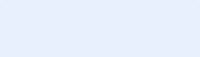 Name of NurseWorkplaceName of AssessorDate of AssessmentVerified minimum of 450 hours of nursing practice in the last 3 yearsYes☐No☐A minimum of 60 hours of education in the last 3 yearsYes☐No☐Evidence of reflective statementsYes☐No☐Current APCYes☐No☐Working within scope of conditions of practice (if applicable)Yes☐No☐Record the assessment ranking by clicking on: Met  or Not Met ☒If competence met  but  evidence found  elsewhere, please  fill in  ‘refer to’  column to  index evidenceIf competencies not met, use ‘PDRP Request for additional evidence 1st party template and/or PDRP Request for additional evidence 3rd party template only’Record the assessment ranking by clicking on: Met  or Not Met ☒If competence met  but  evidence found  elsewhere, please  fill in  ‘refer to’  column to  index evidenceIf competencies not met, use ‘PDRP Request for additional evidence 1st party template and/or PDRP Request for additional evidence 3rd party template only’Record the assessment ranking by clicking on: Met  or Not Met ☒If competence met  but  evidence found  elsewhere, please  fill in  ‘refer to’  column to  index evidenceIf competencies not met, use ‘PDRP Request for additional evidence 1st party template and/or PDRP Request for additional evidence 3rd party template only’Record the assessment ranking by clicking on: Met  or Not Met ☒If competence met  but  evidence found  elsewhere, please  fill in  ‘refer to’  column to  index evidenceIf competencies not met, use ‘PDRP Request for additional evidence 1st party template and/or PDRP Request for additional evidence 3rd party template only’Record the assessment ranking by clicking on: Met  or Not Met ☒If competence met  but  evidence found  elsewhere, please  fill in  ‘refer to’  column to  index evidenceIf competencies not met, use ‘PDRP Request for additional evidence 1st party template and/or PDRP Request for additional evidence 3rd party template only’Domain 1: Professional Development1st Party evidence1st Party evidence1st Party evidence3rd Party Evidence3rd Party Evidence3rd Party EvidenceDomain 1: Professional DevelopmentMetRefertoNotMetMetRefertoNotMet1.1 Demonstrates the ability to meet the standards of the professional, ethical and relevant legislated requirements. Provides guidance to colleagues1☐☐☐☐1.1 Demonstrates the ability to meet the standards of the professional, ethical and relevant legislated requirements. Provides guidance to colleagues11.2 Demonstrates the ability to apply the principles of the Treaty of Waitangi/ Te Tiriti o Waitangi to nursing practice and supports others2 to integrate processes appropriate for Maori. For example whanau hui, karakia, whakawhanaungatanga☐☐☐☐1.2 Demonstrates the ability to apply the principles of the Treaty of Waitangi/ Te Tiriti o Waitangi to nursing practice and supports others2 to integrate processes appropriate for Maori. For example whanau hui, karakia, whakawhanaungatanga1.3 Demonstrates accountability for directing, monitoring and evaluating nursing care that is provided by enrolled nurses and others (unregulated caregivers). Provides guidance to colleagues☐☐☐☐1.3 Demonstrates accountability for directing, monitoring and evaluating nursing care that is provided by enrolled nurses and others (unregulated caregivers). Provides guidance to colleagues1.4 Identifies and responds to complex situations that impact on the physical and social environment to maximise client safety, independence and quality of life and health☐☐☐☐1.4 Identifies and responds to complex situations that impact on the physical and social environment to maximise client safety, independence and quality of life and health1.5 Demonstrates ability to provide culturally safe practice to meet clients3 individual needs, beliefs and valuesGuides colleagues to access resources to meet the individual needs, beliefs and values of clients. For example religious support, interpreters☐☐☐☐1.5 Demonstrates ability to provide culturally safe practice to meet clients3 individual needs, beliefs and valuesGuides colleagues to access resources to meet the individual needs, beliefs and values of clients. For example religious support, interpretersDomain 2: Management of Nursing Care1st Party evidence1st Party evidence1st Party evidence3rd Party Evidence3rd Party Evidence3rd Party EvidenceDomain 2: Management of Nursing CareMetRefertoNotMetMetRefertoNotMet2.1 Provides planned holistic nursing care (eg. Te Whare Tapa Wha) to achieve identified outcomes for Maori and other clients with complex needs, which is evidence basedGuides colleagues in planning and delivery of care☐☐☐☐2.1 Provides planned holistic nursing care (eg. Te Whare Tapa Wha) to achieve identified outcomes for Maori and other clients with complex needs, which is evidence basedGuides colleagues in planning and delivery of care2.2 Conducts a comprehensive and accurate nursing assessment of clients with complex needs☐☐☐☐2.2 Conducts a comprehensive and accurate nursing assessment of clients with complex needs2.3 Demonstrates accurate, timely legible and objectivedocumentation and maintains confidentiality in line with organisational policiesGuides others to document information necessary for continuity of care and recovery☐☐☐☐2.3 Demonstrates accurate, timely legible and objectivedocumentation and maintains confidentiality in line with organisational policiesGuides others to document information necessary for continuity of care and recovery2.4 Ensures the client has adequate explanation of the effects,consequences and alternatives of proposed treatment options Guides and supports colleagues4 to use information and culturally appropriate communication to enable clients to make informed choices☐☐☐☐2.4 Ensures the client has adequate explanation of the effects,consequences and alternatives of proposed treatment options Guides and supports colleagues4 to use information and culturally appropriate communication to enable clients to make informed choices2.5 Acts as a role model5 in responding to situations of unexpected client responses, confrontation, personal threat or other crisis situations☐☐☐☐2.5 Acts as a role model5 in responding to situations of unexpected client responses, confrontation, personal threat or other crisis situations2.6 Evaluates client’s progress toward expected outcomes in partnership with clientsAdvocates on behalf of the client with complex needs with the inter-professional team☐☐☐☐2.6 Evaluates client’s progress toward expected outcomes in partnership with clientsAdvocates on behalf of the client with complex needs with the inter-professional team2.7 Provides and supports others in the provision of the client within a nursing framework to meet the complex needs of Maori and other clients☐☐☐☐2.7 Provides and supports others in the provision of the client within a nursing framework to meet the complex needs of Maori and other clients2.8 Uses and supports others to use reflective processes to explore their clinical and cultural decision-making and actions Nursing care reflects evidence base☐☐☐☐2.8 Uses and supports others to use reflective processes to explore their clinical and cultural decision-making and actions Nursing care reflects evidence base2.9 Contributes to clinical learning and is proactive in seeking professional development opportunities to extend own and nurse colleagues practice which is evidence based☐☐☐☐2.9 Contributes to clinical learning and is proactive in seeking professional development opportunities to extend own and nurse colleagues practice which is evidence basedDomain 3: Interpersonal Relationships1st Party evidence1st Party evidence1st Party evidence3rd Party Evidence3rd Party Evidence3rd Party EvidenceDomain 3: Interpersonal RelationshipsMetRefertoNotMetMetRefertoNotMet3.1 Establishes, maintains and concludes therapeutic interpersonal relationships with the client with complex needs☐☐☐☐3.1 Establishes, maintains and concludes therapeutic interpersonal relationships with the client with complex needs3.2 Acts as a resource to others to negotiate care partnership with client with complex needs☐☐☐☐3.2 Acts as a resource to others to negotiate care partnership with client with complex needs3.3 Uses a range of communication skills to communicate effectively with clients and members of the health team☐☐☐☐3.3 Uses a range of communication skills to communicate effectively with clients and members of the health teamDomain 4: Inter-Professional Health Care and Quality Improvement1st Party evidence1st Party evidence1st Party evidence3rd Party Evidence3rd Party Evidence3rd Party EvidenceDomain 4: Inter-Professional Health Care and Quality ImprovementMetRefertoNotMetMetRefertoNotMet4.1 Demonstrates ability, and supports others, when assisting clients* to progress through the continuum of care (eg referrals, transfers, discharges)☐☐☐☐4.1 Demonstrates ability, and supports others, when assisting clients* to progress through the continuum of care (eg referrals, transfers, discharges)4.2 Demonstrates and shares with colleagues, knowledge of health care team and culturally appropriate services in the delivery of care☐☐☐☐4.2 Demonstrates and shares with colleagues, knowledge of health care team and culturally appropriate services in the delivery of care4.3 Initiates discussions relating to quality and risk issues Contributes to change processes to improve standards of nursing care☐☐☐☐4.3 Initiates discussions relating to quality and risk issues Contributes to change processes to improve standards of nursing careFurther evidence required for the following competencies:Further evidence required for the following competencies:YES☐NO☐1st Party Evidence3rd Party EvidenceAssessor Evidence: Only use this summary box for blinder (b) portfolios OR for documenting additional verbal evidence for b and electronic (e) portfolios. Place feedback for e portfolios directly into feedback section in e portfolio.Assessor Evidence: Only use this summary box for blinder (b) portfolios OR for documenting additional verbal evidence for b and electronic (e) portfolios. Place feedback for e portfolios directly into feedback section in e portfolio.Assessor Evidence: Only use this summary box for blinder (b) portfolios OR for documenting additional verbal evidence for b and electronic (e) portfolios. Place feedback for e portfolios directly into feedback section in e portfolio.Assessor Evidence: Only use this summary box for blinder (b) portfolios OR for documenting additional verbal evidence for b and electronic (e) portfolios. Place feedback for e portfolios directly into feedback section in e portfolio.Assessor Evidence: Only use this summary box for blinder (b) portfolios OR for documenting additional verbal evidence for b and electronic (e) portfolios. Place feedback for e portfolios directly into feedback section in e portfolio.Assessor Evidence: Only use this summary box for blinder (b) portfolios OR for documenting additional verbal evidence for b and electronic (e) portfolios. Place feedback for e portfolios directly into feedback section in e portfolio.